RadarOpus 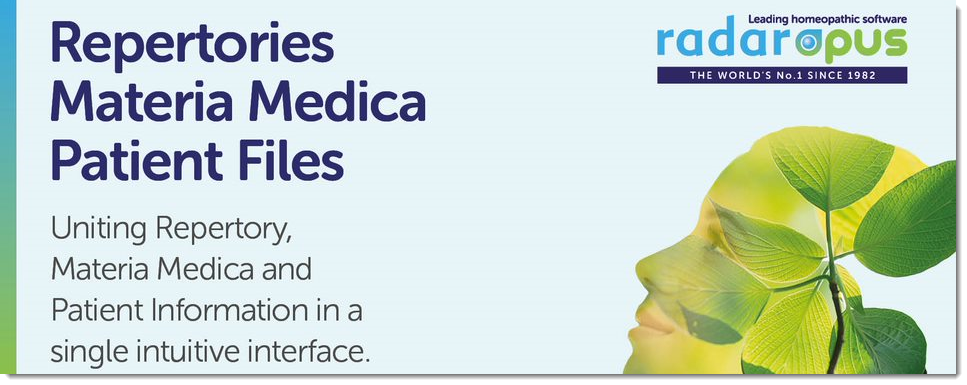 2020ADD ON-items
Individual Books, Modules & Library packages(12 June 2020)
This list gives an overview of many individual add-on items and MM Library packages which can be easily added to your RadarOpus package. There are many languages and not all available items are on this list: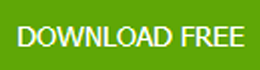 RepertoriesConcepts, families, mapsIndividual booksModulesReference Libraries (MM’s): New and UpgradesSee English and Other languages(Typing errors and price changes reserved. Special offers are time limited. All previous pricelists become due.)
(Please see the general supply conditions.)Order formRadarOpus Update     Minimum order for updates / upgrades / Add-On’s Orders below 25 Euro (incl vat) plus 5 € order/handling costs. For higher orders no additional order/handling costs.No shipment costsFor an Add-On or Library Expansion to an existing RadarOpus: there are no shipment costs.I like to order the above-mentioned items:
Name: …………………………………………………….    Your license nr (on key): ………
Street + nr: ………………………………………………   
Postal code + Town: …………………………………………       Country: ……………

Tel:                                                                  Email: Send to your local representative:
Name:
Email:
Address:Tel:Send to your local representative, for addresses see below.(Typing errors and price changes reserved. Special offers are time limited. All previous pricelists become due.)(Please see the privacy statement and general supply conditions.)Your local representativeSend to your local representativeNetherlands & Vlaanderen
Name:  	Rene Otter (Lutra bv)Email:	rcotter@planet.nl     
Address:	A. van Engelandstraat 17, 5616 AZ  Eindhoven, NLTel: 	040-2521311   (vanuit Belgie 00-31-40-2521311),    Website:   www.radaropus.nlEstonia
Name:  	Mrs. Krista Koppel
Email:	krista.koppel@homoopaatia.ee
Address:	Nelgi 56,  11211 Tallinn, EstoniaTel: 	 Website:   www.homoopaatia.eeBalkan countries Posaljite lokalnom representatoru:	Mrs. Diana Jakovljevic 
Email:	Diana.jakovljevic@gmail.comEgypt
Name:  	Mrs. Wegdan Darweesh
Email:	oggydarweesh@gmail.com
Address:	EGYPTTel: 	 Finland
Name:  	Mrs. Sari Parviainen
Email:	sari@saarnica.fi
Address:	Mariankatu 21 A 22, FIN-00170 HELSINKITel: 	 358-40-8509485Repertories  (and a few bundles)Some Repertories are part of certain packages only. EnglishAvailableAdd-OnPrice € Incl vat (excl vat)BIANCHI I., Bianchi's Repertory of Homeopathy and Homeotoxicology A much-extended repertory in English, composed by the main authority on homeotoxicology, Dr. Ivo Bianchi from Italy. 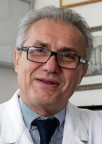 179 € incl(147,93 ex)BOENNINGHAUSEN C. von, Therapeutic Pocket Book (Vint)Note: The Boenninghausen module comes with the pocketbook combined. (Optionally available other languages English-German, English-Dutch, etc.)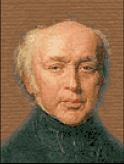 A 465 p. repertory, first ed. 1646. 
This option is the English edition.Other languages also available: Dutch, GermanSee also the: Boenninghausen Module LiteAlso inBoenh. modulesee modules included in Opus DiamondBOENNINGHAUSEN C. von, Therapeutic Pocket Book:  Dimitriadis editionThe George Dimitriadis new edition, also called: “The Boenninghausen Repertory”.See the section Modulessee modulessee modulesBOENNINGHAUSEN C. von, Therapeutic Pocket Book:  Heiner FreiA special edition of the Pocketbook repertory certified by Heiner Frei, with a special Polarity Analysissee modulessee modulesDEGROOTE F., Repertory of DreamsSee also info about the Dreams TextbookSee also the special discount bundleBeside this Repertory of dreams, there is also a text book available called Dreams - A Homeopathic Perspective which is complementary to this Dream Repertory.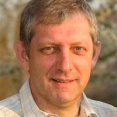 95(78,50 ex)Bundle: Degroote, Dreams Repertory + the Dreams TextbookA great deal on both titles together: the dreams Repertory and the Dreams textbook.120(99,20 ex)DEGROOTE F., Repertory of Muscles, Nerves and VertebraeSee also the bundle Repertory + Energetic Remedy PicturesA repertory of ‘Muscle, Nerves, Vertebrea’ symptoms of 1600 remedies.34(28,10 ex)DEGROOTE F., Energetic Remedy PicturesSee also the special discount bundleThis module is the companion of the textbook Repertory of Muscles, Nerves and Vertebrea. The module offers for 1600 remedies an energetic muscle picture and  an overview of all rubrics in the repertory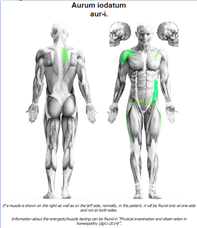 49(40,50)Bundle: Degroote, Repertory of Muscles, Nerves and Vertebrea + the Energetic Remedy Picturesspecial discount bundle!A great deal on both titles: The Repertory of Muscles, Nerves and Vertebrea + the Energetic Remedy Picture module.95(78,50 ex)Bundle: Degroote, Energy bundle of 4 titlesspecial discount bundle!This Energy-bundle contains 4 of Filip Degroote’s titles: (1) Muscles, Nerves and Vertebrae Repertory, (2) Energetic Remedy Picture Module, (3) Physical Examination and Observation in Homeopathy [2014  edition], (4) The Physical and Energetic Examination of the Homeopathic Patient139(99,20)ELLINGER L., Veterinary Repertory for farmers and animal lovers + an accompanying text book. Dutch and German available.
English edition will come also.An English edition will come soon.
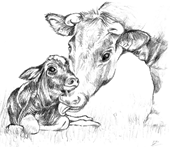 For the moment only available as Dutch or German.  See also the Veterinary bundle!29(23,97 ex)HATHERLY P., The Lacs RepertoryA repertory of 22 Lac remedies. Patricia also has an extensive materia medica about these lac remedies.  See the MM section for price.See the MM sectionKENT J.T., RepertoryNote: included in most RadarOpus packages.Available in several languages: Dutch, German, French,…In Synthesis the ‘Repertory View’ shows the original Kent sources only (with the correction). The original Kent repertory remains available as separate document. It is also fully included in the Synthesis. In the Synthesis hundreds of corrections have been made to the original Kent based on the discovered “Kent’s Treasure”, Kent’s personal copy (read the article by A. Currim). 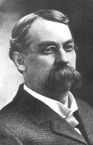 included in all packagesincluded in all packagesMURPHY Robin, Murphy repertory ed. 3(See also the Bundle of 2 titles: the Murphy Repertory + his Materia Medica)For some homeopaths a popular repertory with a different structure, with the chapters alphabetically sorted. In RadarOpus you can work out a case and combine rubrics taken from different repertories into one analysis.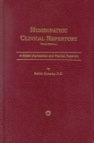 Needs a full program185(153 ex)MURPHY R., Murphy repertory: Update Older version 1 update to ed. 3.Update old edition to edition 3.135(111 ex)PITCAIRN Richard & JENSEN Wendy New World Veterinary RepertoryVeterinarians Richard Pitcairn and Wendy Jensen, together with over 55 years experience in exclusively homeopathic practices, bring their knowledge of animal conditions and the correspondingly most applicable rubrics to this unparalleled reference work. 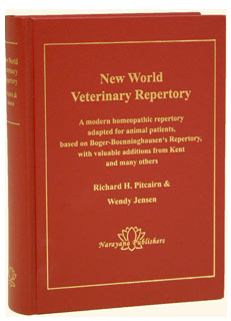 The Boenninghausen repertory, edited by Boger, was the foundation for the work because of its emphasis on physical conditions and its skillful use of modalities and concomitants that are so necessary in veterinary work. After editing out the non-applicable material, rubrics especially helpful in animal cases were added or enlarged – primarily from Kent's repertory, but also from other sources including Jahr, Boger, Allen, Hering and Boericke. Extensive cross references were also added to make the discovery of the most similar rubric much easier than ever before.This work, the first of its type, will greatly enhance every homeopathic veterinarian's satisfaction and success in practice.Coming soon159(131,40 ex)Coming soonSCHROYENS F., Synthesis 2018 editionAn updated version of th Synthesis repertory, coming in 2018. comingSCHROYENS F., Synthesis 2009Note: included in certain RadarOpus packages.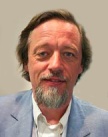 Synthesis 2009 “The Source Repertory”.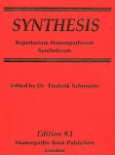 The most extensive and reliable repertory available. Because all sources can be traced and checked to their original sources, this is the repertory which helps you to achieve the most accurate prescribing. RadarOpus starts with the most recent version 2009.  (For more details read elsewhere).included in most packagesincluded in most packagesSCHROYENS F. Synthesis 2009: add a second language to your Synthesis is: Dutch, German, French, Italian, Spanish,… ask availability of other languagesFrench, Dutch, German, Spanish, Italian, Turkish, …See also Dutch bundles165(136,35 ex)SCHROYENS F., Veterinary Synthesis 2009 Contains Vet-Symptoms & Vet-Concepts.Note: this is an add on to the Full Human Synthesis 2009.The Veterinary Synthesis contains veterinary repertory additions and veterinary concepts.Only available as and AddOn to the Full English SynthesisAn add on to the human Synthesis95(74,58 ex)SCHROYENS F., Synthesis Essential(It is the Essential View* of Synthesis 2009)Note: included in certain RadarOpus packages.
* The Essential View will be added to RadarOpus in one of the next live updates.A compact size repertory, ideal for students, with the most reliable sources from the full Synthesis database “the conservative View”. (For more details read elsewhere).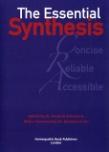 comingcomingSHERR J., Q-Repertory (Repertory of Mental Qualities) (updated 2016 edition)The largely updated version 2 of this Q-Repertory, bringing you up to date with his research to create meta-rubrics.  See Also the J. Sherr bundle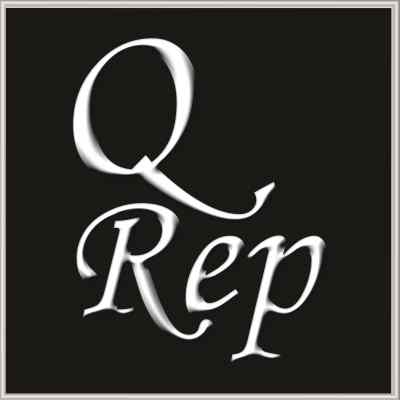 99(81,80 ex)VAKIL, Repertory & Module (See modules)See modules for more information.See modulesBundle: 17 Repertories PackageBHATIA V.R., Miniature Repertory of Remedies in Common Cold: (Original title: Influenza and its Homoeopathic Treatment. Small repertory, First edition 1994BOERICKE William, Repertory BOGER M. – BOENNINGHAUSEN Repertory (English) BOGER C. M., General Analysis BOGER C. M., Synoptic Key CHOUDHURY H., Hints for Treatment of Cancer CLARKE J. H., Clinical Repertory DRAKE O. M., Repertory of warts and condylomata MASTER, Farokh J., Hair loss FOSTER J., Toothache and its cure GUERNSEY W., Repertory of Haemorrhoids - Repertory part PHATAK S., Concise Repertory PULFORD A., Repertory of Pneumonia ROBERTS, Sensations As If (Repertory part 1 & 2) SUDARSHAN S.R., Homeopathic Treatment of non-malarial fevers (Repertory) SUKUMARAN N., Main Symptoms of Heart Problems (Repertory) WARD J. W., Sensation as if Package which includes all these great 17 repertories mostly from our classical authors. The Boger Boenninghausen repertory is probably the best known one.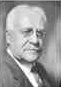 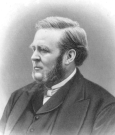 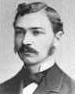 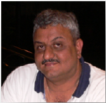 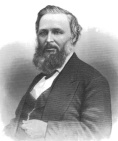 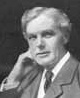 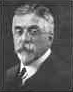 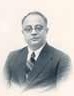 included in Opus Ultimate175(144,65 ex)Concepts, Maps, FamiliesSome concepts are combined with other items.More informationPrice € Incl vat (excl vat)Families compilation: Note: Maps and Families analysis are usually combined with families analysis options. These families are included in certain packages.Boenninghausen Concordance Families Boyd FamiliesDorczi FamiliesPaterson - Bowel Nosodes Rosenthal - 5 Elements FamiliesRosenthal - State of MatterSchroyens - Related RemediesSchroyens nosodesStöteler – Families Taylor Miasms Taylor Periodic Table (Classical).Taylor; Kingdoms Teste Families Families and Maps are closely related.With families you can quickly limit or highlight in the analysis any ‘family of remedies’.With a double click on any remedy you can see to which family it belongs, or search for a family e.g. “Solanacea” and see all other ‘family members’. Part of certain packagesincluded in Ultimate packageFamilies: STÖTELER E., Families and ModuleSee Modules for more information.See Modules for more information.See modules.included in Ultimate packageFamilies: Degroote F. - Remedy Interactions and Kingdoms18(14,85 ex)Maps (illustrations) Compilation: Note: Maps are usually combined in packages with Families to allow analyses on families from a map. Bentley: Homeopathic Facial Analysis Creveld: Three Trees Evand: Marine InvertebratesGray: ProvingsHatherly: Guide to LactationLalor: Homeopathic Psychiatry (maps)Master: Lacs in HomeopathyMorrison: CarbonsPlouvier-Suijs: ActinidesShore: Homeopathic Remedies from the Avian Realm Vermeulen: Fungi groups Vervarcke: Vital Approach. 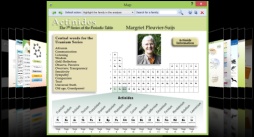 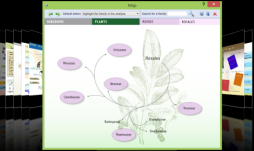 Part of certain packagesPart of certain packagesMaps: SANKARAN Schema (Maps)
See Modules for more informationSee modules-Maps: SCHOLTEN - Periodic Table 
It is combined with Scholten Periodic table families.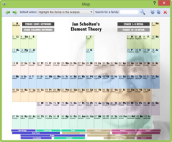 Part of certain packages15(12.40)SCHOLTEN - Module See Scholten ModuleComing-Books (Individual)See also the Book Packages (Libraries).EnglishPrice € Incl vat (excl vat)American Homeopath (Journal), vol. 1995, 1997, 1998, 1999, 2000, 200172,90(60.25 ex)BAILEY Philip, Homeopathic Psychology26,65(22 ex)BANERJEA Subrata, Fifty homeopathic Indian Drugs17,50(14,45 ex)BANERJEA Subrata, Materia Medica Made Easy17,50(14,45 ex)BANERJEA Subrata, Materia Medica of a few Rare Nosodes19,00(15,66 ex)BENTLEY G., Appearance and CircumstanceAppearance and circumstance, details the nature of miasms (inherited stress and health responses) and how facial analysis can be used to determine a patient’s stress response using classical homeopathy.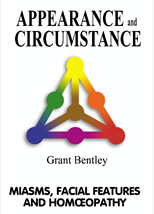 See bundleBENTLEY G., Homeopathic Facial Analysis Hundreds of photos and sketches with detailed parameters to aid in the miasmatic analysis of faces. This book is the complete visual guide to facial analysis and combined with Appearance and Circumstance will allow homoeopaths and student to make an accurate miasmatic diagnosis before a remedy is chosen.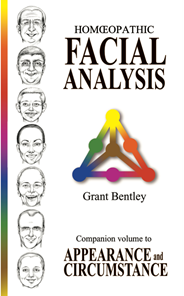 See bundleBENTLEY G., Soul & Survival - The Common Human ExperienceSoul & Survival links facial features to instinctive character traits. Grant discusses the importance of competition and co-operation in regard to personal survival. He outlines the universal forces that influence each of us and how these forces can be read from our facial features. 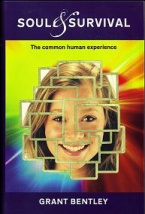 See bundleBundle of 3 BENTLEY titles(1) Appearance and Circumstance(2) Homeopathic Facial Analysis(3) Soul & Survival59,50(49,17 ex)BORLAND Douglas, Homeopathy in Practice19(15,70 ex)CANDEGABE Eugenio - Comparative Materia Medica29(23.97 ex)COULTER Harris - Divided Legacy: The Conflict between Homeopathy and the American Medical Association29(23,97 ex)COULTER Harris - Homoeopathic Science and Modern Medicine. The Physics of Healing with Microdoses29(23,97 ex)DAY Christopher - The Homoeopathic Treatment of Beef and Dairy CattleAvailable as individual title. It is also contained in the veterinary MM bundle.19(15,70 ex)DEGROOTE F., Dreams - A Homeopathic Perspective: the MM TEXTBOOK.This English paper edition has not been printed, it is exclusively available in RadarOpus.See also the bundleThis Text book “Dreams: A Homeopathic Perspective” is complementary to the Dreams Repertory and contains extensive background information on how to use dreams homeopathically and MM with cases for hundreds of remedies. This is a unique version in English only available in RadarOpus. There is no paper edition English. (There is only a Dutch paper edition).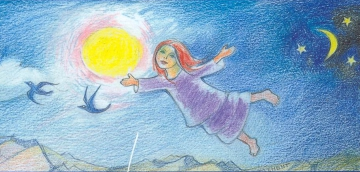 35(28.95 ex)DEGROOTE F., Dream repertory See also the bundleSee also under Repertories95(78,50 ex)Bundle: Degroote, Dreams Repertory + the Dreams TextbookA great deal on both titles together: the dreams Repertory and the Dreams textbook.120(99,20 ex)DEGROOTE F., Physical examination and observation in homeopathy (expanded 2014 edition)A materia medica with 156 remedies. Each remedy is associated with specific physical symptoms like certain muscles, appearance, Weihe points. A very interesting, original work.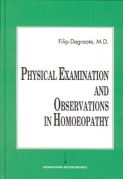 60 (100 ex)DEGROOTE F., Physical and Energetic examination of the homeopathic patient (Course document).This is the full course book, explaining the manual and osteopathic techniques, also with orthomoleculare notes etc. (300 pages).39(32,23 ex)Bundle: Degroote, Energy bundle of 4 titlesThis Energy-bundle contains 4 of Filip Degroote’s titles: (1) Muscles, Nerves and Vertebrae Repertory, (2) Energetic Remedy Picture Module, (3) Physical Examination and Observation in Homeopathy [2014  edition], (4) The Physical and Energetic Examination of the Homeopathic Patient120(99,20)DEGROOTE F., Notes on Miasms16(13.25 ex)ELLINGER Liesbeth, Veterinary: Repertory & textbook for farmers.An English edition will come soon.
For the moment only available as Dutch or German.  See also the Veterinary bundle!See the Repertory sectionEVANS E., Sea Remedies, Evolution of the SensesA guide to the marine invertebrate remedies used in homeopathy. Alongside the materia medica, additional chapters explore the evolution of the senses and the relationship of our human sensory experience to that of this group of early animals. Twenty-four remedies are explored. Coming in ComingGeukens A., Homeopathic Practice vol 1A unique collection of Dr. Alfons Geukens teachings vol 1.20(16,55 ex)Geukens A., Homeopathic Practice vol 2A unique collection of Dr. Alfons Geukens teachings vol 2.20(16,55 ex)Geukens A., Homeopathic Practice vol 3A unique collection of Dr. Alfons Geukens teachings vol 3.20(16,55 ex)Geukens A., Homeopathic Practice vol 4A unique collection of Dr. Alfons Geukens teachings vol 4.20(16,55 ex)Geukens A., Homeopathic Practice vol 5A unique collection of Dr. Alfons Geukens teachings vol 5.20(16,55 ex)Geukens A., Homeopathic Practice vol 6A unique collection of Dr. Alfons Geukens teachings vol 6.20(16,55 ex)Geukens A., Homeopathic Practice vol 7: special volume about CarcinosimumA unique collection of Dr. Alfons Geukens teachings vol 7.  Special volume about: Carcinosinum20(16,55 ex)Geukens A., Bundle of 7 volumes “Homeopathic Practice”.(Contains in total around 300 cases)All 7 volumes (part 1 – 7.) A unique collection of Dr. Alfons Geukens teachings. The core of his teaching was based on showing only live recorded cases with long term follow ups.  Total around 300 cases-10% discountGIBSON Douglas, - Studies of Homeopathic Remedies29,95(24,75 ex)GRANDGEORGE Didier, The Spirit of Homeopathic Medicines: Essential Insights to 300 Remedies19,95(16,49 ex)HAHNEMANN Samuel, - Organon of the Medical Art: Wenda Brewster O'Reilly edition (2nd Ed.)From Wenda Brewster O'Reilly "Samuel Hahenamnn - Organon of the Medical Art:  edition (2nd ed.)Based on treating the whole patient rather than isolated symptoms, homeopathy uses minute doses of naturally derived medicine to stimulate the patient's own life force. Physician Samuel Hahnemann's pioneering text Organon of the Medical Art, first published in 1810, remains the foundation for all study in this field. Wenda O'Reilly worked with translator Stephen Decker to produce a version of the book that would preserve Hahnemann's insights while adapting it to the needs of the modern general reader. The book is restructured as a series of chapters and sections, and newly added side notes and footnotes, a contextual glossary, and an index vastly increase the book's usefulness.36(29,75 ex)HATHERLY P., The Homoeopathic Physician's Guide to LactationA scientific and practical information on the topic of lactation. With comprehensive description of the milk remedies: Lac-c, Lac-h and Lac- mat, with a dd between Lac-h and Lac- mat. 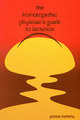 Available in 2.039(32,23 ex)HATHERLY P., Journal - Milk mattersA bundle of several years on line Journal/Newsletter about lactation topics18(14,88 ex)HATHERLY P., The Lacs Repertory(a repertory of 22 Lac remedies)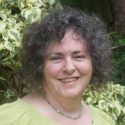 Patricia has done a huge work to compile this repertory with almost 16.930 rubrics. It includes the following 23 remedies:
Lac Asinum, Lac cameli dromedarii, Lac caninum, Lac caprinum, Lac delphinum, Lac elephantis maximus, Lac equinum, Lac felinum, Lac humanum, Lac leoninum, Lac llama glama, Lac loxodonta africana, Lac lupinum, Lac macropi gigantei, Lac maternum, Lac oryctolagus cunicilus, Lac ovinum, Lac phoca vitulina, Lac suillinum, Lac caccinum, Lac vaccinum defloratum, Lac vaccinum coagulatum, and also the remedy Sus-domesticus.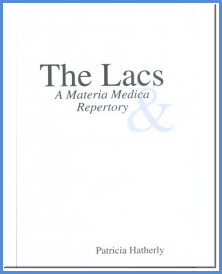 39,90(32,98 ex)HATHERLY P., The Lacs Materia MedicaAn extended materia medica textbook of 22 Lac remedies, in total 23 remedies (incl Sus-domesticus).39,90(32,98 ex)Bundle: HATHERLY P., A combination of both the Lacs Repertory and Materia MedicaA combination of 2 titles. both the Lacs-repertory and the Lacs-materia medica together (expected release 20 April 2019)59,90(49,50 ex)Bundle: HATHERLY P., A combination of 6 titlesThe following 6 titles are included: 1). The Homoeopathic Physician's Guide to Lactation. 2). The Homoeopathic Proving of Lac maternum. 3). C4 Trituration of Lac humanum. 4.) Hatherly's Milk Matters Newsletters. 5). The Lacs – Repertory. 6). The Lacs - A Materia Medica 135(111,60 ex)Bundle: LACS & MATRIDONALS A great bundle consisting of the following 17 titles:Six titles of Patricia Hatherly: (1) Lacs-repertory, (2) Lacs-materia medica, (3) The physiscians guide to lactation, (4) The proving of Lac maternum, (5) The proving of Lac humanum, (6) Hatherly's Milk Matters Newsletters.Biggs&Gwillim - Placenta humanum, Bakir - Homeopathic Proving of Camel’s Milk, Dam - Proving of Lac elephantis (maximus maximus), Digby - Lac caninum. - Herrick - Animal Mind  Provings of Eight New Animal Remedies, Houghton&Halahan - The homeopathic proving of Lac humanum, Le Roux - Lac Caninum -child sexual abuse, Master - Lacs in Homeopathy, Ritzer&Eberle - Placenta proving, Schulz - Lac humanum Proving [v1&2] IJsseldijk – Hom. for Pregnancy, Delivery and Baby [2ed]159(131,41 ex)HERRICK N., Animal Mind, Human voices: Provings of Eight New Animal RemediesThis book is a compilation of Nancy Herrick's provings of eight animal remedies (Milk of Lion, Wolf, Horse, Elephant, Dolphin, Rat blood, Maiasaura bone, Butterfly). There is a moment where homeopathy becomes something much greater - a reflection of the mystery of life. 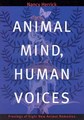 45(37,20)HERRICK N., Sacred Plants, Human Voices.Following along similar lines as her book, Animal Minds, Human Voices, Nancy Herrick has done seven new provings on some very special plant remedies: Lotus, Ginseng, Peyote, Ayahuasca, Mandragora, Rose of St. Francis, Ancient Rose.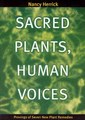 ComingComingHERSCU P., Stramonium - With an introduction to Analysis using Cycles and SegmentsThis book not only discusses the remedy Stramonium in detail, but also 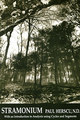 gives an introduction to the method of Cycles and Segments. 39(32,23 ex)HERSCU P., The Homeopathic Treatment of ChildrenPaul Herscu is famous for his treatmet of children. He discusses in this book in detail the remedies: Calcarea carbonica, Lycopodium, Medorrhinum, Natrium muriaticum, Phosphorus, Pulsatilla, Sulphur, and Tuberculinum, which cover 80 percent of childrens cases.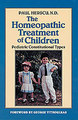 32(26,45 ex)Bundle: HERSCU P., Children remedies + StramoniumBundle of 2 books: Children remedies + Stramonium.-10% discountHuenecke Jason-Aeric Special (Total 35 Provings package)Ask separate document with details of all remedies.Several of the provings done by Jason-Aeric are exclusively available with RadarOpus. The package is combined with provings done by several other authors. Total 35 new remedies.The provings are also part of the largest Reference Library: see the overview. You can always upgrade this 35 Proving package and receive a discount on the largest Library.Also part of a ref. libraryaskJANSEN T, The Healing Nature of Trees (English translation of the Dutch book 'Het genezende wezen van de boom')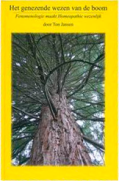 Also part of a ref. library17(14,05 ex)JANSEN T., The Healing Nature of Plants (English translation of the Dutch book 'Het genezende wezen van de plant')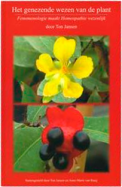 Also part of a ref. library 17(14,05 ex)JANSEN T., Bundle of two books: The Healing Nature of Trees & The Healing Nature of PlantsBundle of 2 books: The Healing Nature of Trees  & The Healing Nature of Plants29,95(24,75 ex)JOSHI B. Homeopathy and Patterns in the Periodic TableJoshi's book examines the themes and patterns of the first three rows of the periodic table and identifies their equivalence in the known themes and patterns of the remedy pictures of the elements.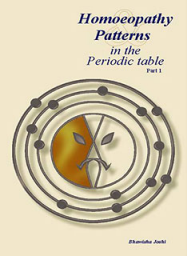 39,95(30.02 ex)JOSHI B. Nosodes and Imponderables Come AliveFrom Bhawisha Joshi & Shachindra Joshi: In this book the main sensation behind the nosodes and imponderables are explained by Dr. Bhawisha and Dr. Shachindra Joshi.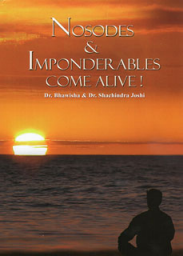 39,95(30.02 ex)JOSHI B. Bundle of 2 documents: Homeopathy and Patterns in the periodic Table + Nosodes and Imponderables Come Alive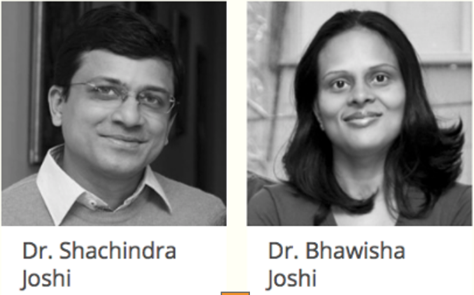 59(47,76 ex)LOGAN Robin, The Homeopathic Treatment of EczemaEczema is one of the most commonly encountered conditions in everyday practice and can pose difficult and perplexing problems for the homoeopath. This book sets out a practical basis for its treatment within the context of classical homoeopathy. The author begins by defining the condition by reference to its conventional treatment, since most patients will have taken this route first and are likely to be familiar with the terminology of their diagnosis and the pharmaceutical preparations they have received. He then describes techniques of case-taking that are particularly appropriate to eczema. This is followed by a full discussion of case analysis, including the relevance of particulars in the hierarchy of symptoms and the subject of one-sided cases, or cases with few other symptoms, with a view to helping the reader to increase his or her own understanding of the issues involved. Further chapters cover all aspects of case management, among them suppression, aggravation, potency, repetition of the dose, adjunctive measures and commonsense advice. The overall discussion is supported by twenty-two case histories. The book concludes with a compact materia medica of forty-two remedies which the author has found to be of value in his own experience, studied under the headings of their characteristic physical, mental and general symptoms. There is a general index, a remedy index and a rubric index.27(22,32 ex)KULKARNI T.P., A Select Homeopathic Materia Medica (Part I+II)Presents remedies in a methodical way by spanning the vast literature from Hahnemann's MM Pura onwards up to 2013. A valuable addition to the library of all homeopaths, whether students, practitioners or researchers.39,95(30.02 ex)LALOR L., Homeopathy and Psychiatry(This book comes with the Lalor module: see under modules)Quote: Most recently, a young Belgium homeopath asked me how to get more out of the Repertory. I suggested she slowly read through the Delusion rubrics, making sure to understand each one. It is this insight which makes me very happy to endorse this enormous work of Liz Lalor. The Delusion rubrics are treasures which need to be unlocked. Some homeopaths dismiss them altogether as delusions which are too difficult to rely upon. Liz Lalor has come up with a most interesting concept to not only understand these critical rubrics but to effectively use them in practice. 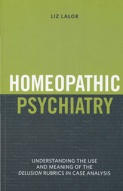 Also part of Lalor moduleAlso part of Lalor moduleMASTER F., Clinical Observation of Children RemediesIt is not only a materia medica for children but can be used in general also. A much-appraised book, with lots of clinical tips. To have it in RadarOpus allows you to find back anything at any moment.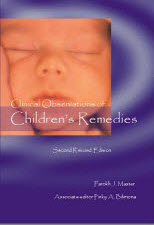 45(37.20 ex)MASTER F., Lacs in homeopathyLac remedies in homeopathyA search for a deeper understanding and the themes of the most frequently used Lac remedies. Expanded with pathogenesis, natural history, proving and clinical cases. Includes: Lac Humanum, Lac Equinum, Lac Delphinum, Lac Leoninum, Lac Felinum, Lac Vaccinum Defloratum.24(19,85 ex)MASTER F., Bundle 2 booksChdildrens + Lacs books together-10%MORRISON R., Carbon -  Organic and Hydrocarbon Remedies in HomeopathyThe book discusses all remedies belonging to the carbon series. An extensive description of organic and hydrocarbon remedies with the general themes and around 200 individual remedies. With example cases. The carbon remedies include a few polychrests such as Graphites, Petroleum and Carbo vegetabilis. Also many lesser known remedies such as Acetic acid, Alcoholus, Benzoic acid, Carbolic acid, Chloralum, Gallic acid, Glonoinum, Oxalic acid, Sachrum album, Terebinthina. With this book the practitioner can understand and prescribe these remedies accurately.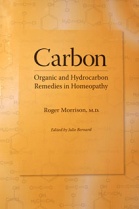 Coming soonComing soonMORRISON R., Desktop Companion Note: It consists of a textbook and conceptsThe book covers 50 common occurring pathologies, with differential diagnosis of remedies, therapeutic hints and all rubrics to use.  In RadarOpus the book contains the MM part and the links to all rubrics can be clicked on and are found in the concepts section.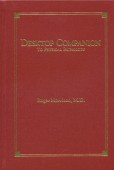 Coming soonComing soonMORRISON R., Desktop Guide to Keynotes and Confirmatory SymptomsThe very popular Materia Medica keynote book of around 270 remedies, including Morrison’s lifetime experience.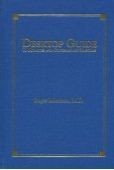 Coming soonComing soonMURPHY R., Homeopathic Remedy Guide also called: “Nature's Materia Medica”(See also Murphy Repertory)Nature's Materia Medica is the 3rd edition of the Homeopathic Remedy Guide. Over 1,400 Homeopathic and Herbal remedies from around the world are reviewed as to their homeopathic, herbal and historical uses.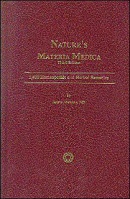 Needs a full program120(99.20 ex)MURPHY R., Bundle of 2 titlesBoth the Murphy Repertory + his MMA great bundle of both the Murphy Repertory and his Materia Medica titles (see also section Repertories)Needs a full program-10%discountNEESGARD P., Hypothesis Collection - Primary Psora and Miasmatic DynamicThis 'Materia Medica' is based on the dynamic paradigm for human health and disease put forward by the Argentinean Dr. Alfonso Masi Elizalde. It gives a deep dynamic understanding of human nature in sickness and in health and contributes to a more precise and thereby more safe and efficient Homeopathic treatment. Neither allopathic medicines nor coffee or other known antidotes can stop the curative process initiated by the Similimum found by this method.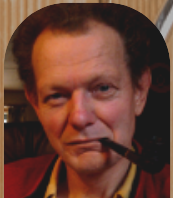 91(75,21 ex)NEESGARD P., The Man, the Miasm, and the Modality - A Homeopathic Paradigm - Homeopathic understanding of Man in Health and in disease.- Practical examples on applied Homeopathic cognition? - How Man can cure himself! - When, why, and if the polar ity of amodality can change depending on the miasmatic phase39 (32,23 ex)NEESGARD P., Bundle of 2 booksA great bundle of both “Hypothesis Collection - Primary Psora and Miasmatic Dynamic” and “The Man, the Miasm, and the Modality - A Homeopathic Paradigm”119NORLAND Misha, Get Well Soon (eh.nl18)A Guide To Homeopathic First Aid Reference.12,50(10.35 ex)PROVINGS LIBRARY (19 titles): 
A collection of 19 English provingsIncluding TUMMINELLO Peter., Twelve JewelsARNDT H., First Lessons in the Symptomatology of Leading Hom. Remedies; - BENASSINI S., Chanel n° 5 Proving; - COHEN S., MANSHARI T., Monosodium glutamate - MSG Proving; - EBERLE H.,RITZER F., Uranium metallicum. - EBERLE H., RITZER.F, Haliaeetus leucocephalus; - HUENECKE J-A., Proving of Samarium cobaltum magneticum. - HUENECKE J-A., Proving of Lanthanum metallicum. - HUENECKE J-A., Proving of Promethium muriaticum; - RENOUX H., Proving of Cuscuta europaea; - RITZER F.,EBERLE H., Plutonium - the suppression of the person's nucleus. - RITZER F.,EBERLE H., Scorpio europeus; - RITZER F.,EBERLE H., Hochstein aqua; - RITZER F.,EBERLE H., Excrementum caninum; - RITZER F.,EBERLE H., Placenta proving; - SMAL L., Proving of Naja mossambica; - SPADA M.,ARENA G.,NOCIFORA R., MATERA M., Study on Titanium metallicum; - TAYLOR L., Proving of Naja mossambica; - THAKAR M.,  Proving of Blatta orientalis; - TUMMINELLO P., Twelve JewelsAlso part of a ref. library49(40.50 ex)Gemstone Proving Library (12 titles)Including TUMMINELLO Peter., Twelve Jewels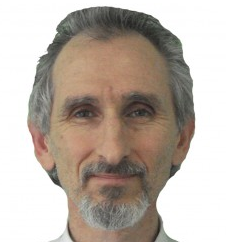 EISING Nuala - Provings of Ignis alcoholis and Succinum, EVANS Madeline - Meditative Proving of Amber, EVANS Madeline - Meditative Proving of Turquoise, GRAY A. - A Homeopathic Proving of Perla Broome (Broome Pearl), HUENECKE J-A. - Homeopathic Proving of Lepidolite - A Mica Gemstone, MORGAN John - The Proving of Pearl Taken from the Common Mussel, ROSS Moya, CAMPBELL Sarah - The Homeopathic and Meditative Proving of Emerald, ROSENBAUM P. - Lapis Lazuli, a Proving. A Pathogenesy Developed by the Team of Escola Paulista de Homeopatia, ROWE Todd - A Proving of TurquoiseSCHADDE Anne - Listening to Stone, Wood and Shell, SEIDENECK Barbara, GREGORICH J., LOCKWOOD A. - Clarity and Intoxication, the Proving of Amethyst, TUMMINELLO Peter - Twelve Jewels9,95(8,22 ex)ROWE T., Homeopathic MethodologyA reference introductory workbook for beginner homeopaths. As one begins to learn the homeopathic methodology, repertorising is a difficult, if not ominous endeavor. This book helps to sort out the many nuances of old, and clarify much of the "older" jargon. It explains to the novice homeopath just how to begin taking a case and using the Repertory in practical terms. The author presents the subject in a very logical and understandable sequence. 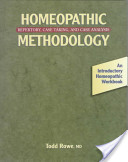 28(23,15 ex)SCHOLTEN J., Homeopathy and ElementsThe key reference book on the theory of the Periodic Table.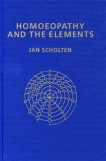 65,00(53,72 ex)SCHOLTEN J., Homeopathy and Minerals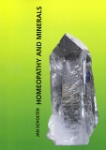 33,00(27,27 ex)SCHOLTEN J., Secret LanthanidesThe reference book on all remedies belonging to the Lanthanides series (Periodic table), including cases.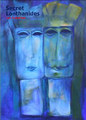 49,90(41,24 ex)SCHOLTEN J., Wadstories ILectures from a Sailing Trip on the Wad in the Netherlands. A collection of interesting lectures given on a sailing trip by different Dutch authors.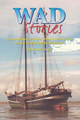 17,95(14.85 ex)SCHOLTEN J., Wadstories IIAfter the successful first tour, the group set off on another sailing trip.
The following remedies were discussed: Naphthalinum, Humulus lupulus, Lithium sulphuricum, Toxoplasmosis, Coffea, Lac maternum, Lecithinum, Anacardium, Juglans regia, Sumbul, Calcarea iodatum, and Platinum.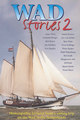 17,95(14.85 ex)SCHOLTEN J. Bundle of 5 books: Elements, Mineral, Lanthanids, Wadstories 1 & II.Bundle of 5 books: Elements, Mineral, Lanthanids, Wadstories 1 & II.-10%discountSCHOLTEN J. Repertory of ElementsMore info coming.ComingAsk SCHOLTEN J., Wonderful PlantsMore info coming.Coming in 2.2AskSHERR Jeremy, The Dynamics and Methodology of Homoeopathic ProvingsAcknowledged by those at the cutting edge of homoeopathy as the most comprehensive and informative book of its kind. This book was written with the aim of motivating and guiding new provings. It explains the need for new provings and relates the process to psychodynamic theories of the collective unconscious as well as to established clinical drug trials. 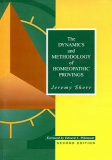 See also bundle16(13,25 ex)SHERR Jeremy, Dynamic Provings – Vol 1A detailed collection of seven well established Dynamis provings, including Adamas (Diamond), Androctonus (Scorpion), Germanium, Haliaeetus leucocephalus (American Bald Eagle), Brassica napus (Oil Seed Rape), Iridium and Neon.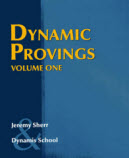 See also bundle36(29,75 ex)SHERR Jeremy, Dynamic Provings – Vol IIThis long awaited, comprehensive, and beautiful 840 page volume contains the Dynamis provings of Onchorynchus tschawytscha (Pacific Salmon), Salix fragilis (Cracked Willow), Taxus baccata (English Yew Tree), Cygnus cygnus (Whooper Swan), Brassica napus (Rape Seed) and Olea europaea (Olive), together with Taxus brevifolia (Pacific Yew Tree) and Cygnus columbianus bewicki (Bewick Swan).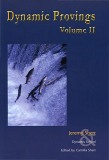 ComingAskSHERR Jeremy, The Homeopathic proving of Chocolate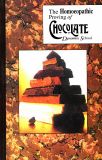 See also bundle9(7,45 ex)SHERR Jeremy, The Homeopathic Proving of Hydrogen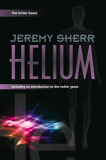 See also bundle9(7,45 ex)SHERR Jeremy, The homoeopathic proving of Plutonium nitricum, including the toxicology of ionizing radiation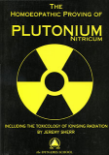 See also bundle9(7,45 ex)SHERR Jeremy, The homoeopathic PhytolaccaThe complete proving account of Phytolacca decandraSee also bundle9(7,45 ex)Sherr Jeremy, 1 individual provingIt is possible to order any of the proving books of Jeremy Sherr  individually, please ask for more info.Sherr Q-Rep (Rep of Mental Qualities)A repertory of mental qualitiesSee also bundlesee repertoriesSHERR Jeremy, Bundle of 15 provingsBundle of the following 15 provings: Androctonus amoreuxii hebraeus (Scorpion), Phytolacca, Argon, Cygnus Cygnus, Hydrogen, Helium, Scandium metallicum, Chocolate, Adamas, Halaeethus leucocephalus, Brassica napus, Olea europaea, Taxus baccata, Oncorhynchus tshawytscha, Plutonium nitricum. 75(62 ex)SHERR Jeremy, Bundle - 15 provings- Repertory of Mental Qualities (QRep)- Dynamics and MethodologyA great bundle:Dynamics and Methodology, Dynamics provings 1 Q-Rep175(144,60 ex)SHORE Jonathan, BirdsThis book gives an overview of remedies from the bird kingdom. For 16 bird remedies, the book will give key features, provings and cases with analysis. Also gives general bird information and rubrics.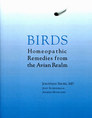 42(34,70 ex)TARKAS P.; KULKARNI Ajit, A Select Homoeopathic Materia Medica - Part I and II38(31,40 ex)THOMAS Emlyn, - Homeopathy for Sports, Exercise and DanceA detailed first aid book especially for injuries which can happen during sports, excecis, dancing.29(24 ex)TRIVEDI N., Bundle: Repertory of infertility + Materia Medica of sexual disordersHomeopathy for Sexual Disorders, Repertory of Infertility, Materia Medica of Sexual Disorders. For a sound understanding of the anatomy and physiology of the reproductive systems and a valuable tool for treating abnormal pathology.55(45,45)ULLMAN D., Evidence Based Homeopathic Family Medicine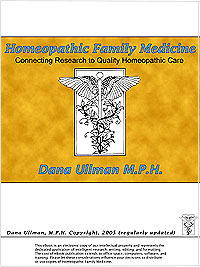 Introducing evidence collected from literature for different ailments, aimed at a wider audience as well.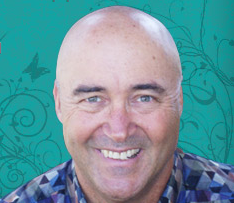 89(73,55 ex)VAKIL Prakash, A Text Book of Homeopathic Therapeutics for Students and Practitioners: Disease of the Central29(24 ex)VERMEULEN F., PassPort v 2.0, expanded with substance descriptions of some 3.200 remedies.PassPort contains descriptions and source information of more than 3200 remedies.Needs a full program84,75(70 ex)VERMEULEN F. Vista Vintage: 100 years materia medica from Journals of our Founding Fathers: 764 remedies: 7500 pages7500 pages: A collection of archives of materia medica betweem 1820-1920, containing information about 764 remedies. Information both from undiscoved provings, cases as well as new information from well known and lesser known remedies. Collected from 100 years of journals. A treasure of information!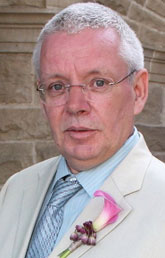 125(103.30 ex)VERMEULEN F. Source and substanceContains information about 4275 remedies (equivalent to 8000 paper book pages). A gold-mine of information about on the source, properties & characteristics of each  substance. With a section of 228 hard to find provings, and poisonings.125(103.30 ex)VERMEULEN F., Concordant MMThis book been replaced by the expanded book “Concordant Reference”. --VERMEULEN F., Concordant ReferenceConcordant Reference is the improved and expanded edition of the previous title Concordant materia medica.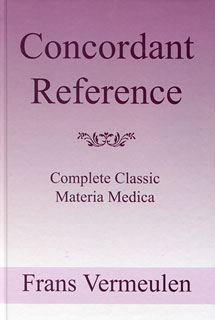 115(95 ex)VERMEULEN F., Update from 'Concordant materia medica' (Radar) to 'Concordant Reference' (Opus)For existing users who have in RadarClassic this title “Concordent materia medica” and want to update to “Concordant Reference:  in RadarOpus.24,25(20 ex)VERMEULEN F., FungiProviding state of the art knowledge of an overlooked kingdom - information not found anywhere else. Contains 100+ remedies of Kingdom Fungi: Biology, pharmacology and materia medica of mushrooms, parasitic fungi, moulds, yeasts and lichens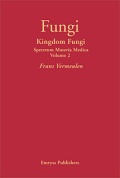 Think Agaricus, Candida, Bovista plus Secale, Ustilago, Psilocybe, Cordyceps, Penicillium and more!59,95(49,55 ex)VERMEULEN F., MoneraProviding state of the art knowledge of an overlooked kingdom. Contains 100+ remedies of Kingdom Monera, known as Nosodes: Biology, pharmacology and materia medica of bacteria and viruses. Tub., Med., Syphi., Borrelia, Bowel nosodes, Proteus, Yersinia, Streptococcus, Botulinum, AIDS virus and more.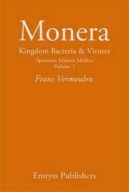 59,95(49,55 ex)VERMEULEN F., Bundle of 2 books 
Fungy + MoneraBundle of 2 books Fungy + Monera-10%discountVERMEULEN F., PrismaThe Arcana of Materia Medica Illuminated is a fully expanded version of Synoptic One, containing the same remedies, and also an encyclopaedic amount of information on the source, zoology, chemistry, physics, distribution, folklore, mythology and history of the remedies. This contextual material is absolutely fascinating reading, bringing the medicinal substances vibrantly to life. Whereas Synoptic One and Concordant Materia Medica are vital books for the student and the practitioner alike as clinical reference texts, Prisma is all this, plus bedtime reading too. 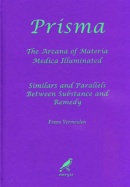 79,95(66,07 ex)VERMEULEN F., Synoptic MM 1  &  MM 2In RadarOpus the two individual books Synoptic MM I and Synoptic MM 2 are replaced with one new volume Synoptic Reference.See Synoptic Reference-VERMEULEN F., Synoptic Reference 
This book is the updated and expanded version of both the previous titles Synoptic Materia Medica 1 & 2. This book, Synoptic Reference, contains both old books Synoptic MM 1 and 2, and is greatly improved and expanded.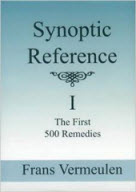 89(73,55 ex)VERVARCKE A., Rare Remedies for difficult cases: with 75 casesSee also the special discount bundle A unique collection of case examples of 75 rare remedies.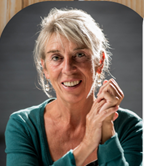 59(48,76 ex)VERVARCKE A., Rare Remedies for difficult cases: The UPDATE from 50 cases to 75 cases Update for existing uses: from 50 to 75 cases19(15,70 ex)VERVARCKE A., Beyond Mind and BodySee also the special discount bundleBeyond Mind and Body is the translation of the Dutch book (Voorbij Lichaam en Geest), published in 2010. It contains a selection of live cases Anne took during her Master Classes in Leuven in the presence of students and homeopaths.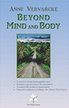 19(15,70 ex)VERVARCKE A., Homeopathy - Strange, Rare and PeculiarSee also info about the Family Finder module, in the section of modules!See also the special discount bundleWhen two or more homeopaths come together the subject will inevitable come to homeopathy. In this book you can find the long distance dialogue between Anne Vervarcke and An Van de Moortel, which was noted down in their blog already over the last year. In the first chapter Anne’s recent ideas on the philosophical issues are explored. The conversation concentrates in the second chapter more on the practical consequences while in the last chapter they come to some amazing conclusions.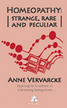 19(15,70 ex)VETERINARY MM bundle (English titles)Several MM titles very relevant for veterinary practice.The following veterinary MM-titles which are contained in the Farmers-package 2 (coming soon), is also available as an add-on items for existing RadarOpus users contains the following titles:VETERINAIR: Treatment of beef and dairy cattle - Day C. / Homeopathy in Veterinary Practice - Harndall J. / Homeopathic treatment of Pet Animals - Kansal K. / Dog Diseases - Moore J. / The Pocket Manual of Hom. Veterinary Medicine - Ruddock E. / The Handbook of Veterinary Homeopathy - Rush J.OTHER veterinary relevant titles: Burnett J. - Organ diseases of women* / Fisher C. - Homeopathy in Obstetric emergencies* / Guernsey H. - Application of principles of homeopathy to obstetrics* / Guernsey H. - Homeopathic Domestic Practice. / Guernsey H. – Keynotes to the Materia Medica / Krishna Kumar K. - The woman, female problems and their cure* / Krishnamurty – Accidents & Injuries / Kulkarni V. - Gynecologic and obstetric therapeutics* / Morgan W. - The signs and concomitant derangements of pregnancy* / Ruddock E. - Homeopathic treatment of infants and children / Ruddock E. - The common diseases of women / Yingling W. - The acc. emergency manual* / IJsseldijk R. – Homeopathy for Pregnancy, Delivery and Baby*125(103,30 ex)VITHOULKAS G., Essences if MMThe Essences of Materia Medica.comingWOENSEL Erik van, Radar Keynotes Version 4 - Characteristics and Peculiarities. A compiled Materia MedicaPart of certain packages19(15,70 ex)YASGUR J., Homeopathic Dictionary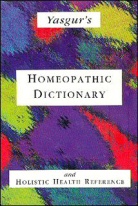 A homeopathic word dictionary.54(44,63 ex)IJSSELDIJK R. (English 2nd expanded edition)Homeopathy for Homeopathy for Pregnancy, Delivery and Baby (second expanded edition, English)39(32.25 ex)ZEE Harry van der, Miasms in LabourMiasms in Labour: a revision of the homoeopathic theory of the miasms.25(20,66 ex)ModulesSome modules are included in certain packages.Price € Incl vat (excl vat)BOENNINGHAUSEN: Allen Pocketbook & Polar calculation(Also Dutch, or German available: + 30 € incl per lang.) (As ‘Stand Alone’ version (240 ex) 290 incl vat)It comes with the Allen Pocketbook (Tashenbuch) repertory  with Polar calculation. This is a great package and offers what you need to apply the polar analysis. (You needs minimal RadarOpus Foundation)159(131,40 ex)POLAR Analysis  As an Add-On for existing users with the Pocketbook (Allen edition)If you already have the Pocketbook already in your program and you want to add on the Polar Analysis59(48,75 ex)BOENNINGHAUSEN (9 Repertories)
Polar Analysis & Full Resource packagePolar Analysis (Allen & Vint) + 9 other items(As standalone needs a Opus Mini)It contains the (1) Polar Analysis (Vint) + 9 other items: (2) Pocketbook repertory (Vint), (3) Syst.-Alph. Rep. (German), (4) Remedy Relationships (Concordances), (5) Boger C., Boenninghausen Rep., (6) Boger, Synoptic Key (Rep. + MM), (7) Boger, General Analysis, (8) Boger, Boenninghausen characteristics (mm), (9) Boger, The study of mat. med. and taking the case (phil.), (10) Desai B., How to find the Simillimum with the B-B Repertory (phil.)225(186 ex)BOENNINGHAUSEN: Heiner FreiPocketbook & Frei Polarity calculationThis is the special certified Heiner Frei edition of the Pocketbook Repertory. It contains unique additions and corrections, and special functionalities according to Heiner Frei.Also available Dutch, or German available: + 25 € per language225(186 ex)BOENNINGHAUSEN – The ‘George Dimitriadis’ edition of the Pocket Book: Boenninghausen’s Repertory, Edition 2(Also as standalone available, it needs Opus Foundation)(Free update to the Opus 2.0 edition for existing users)The most accurate English re-translation of Bönninghausen's Therapeutisches Taschenbuch, carefully corrected with reference to his original manuscript. (2nd edition).  Read the full desription. 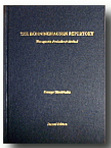 (You need minimal Opus Foundation)326,75
(270 ex)DEGROOTE F. – Energetic Remedy pictures moduleSee also in the section: Repertoires, and in the section Books for other titles of Degroote.See also the Energetic Bundle of 4 titles.This great module combines the titles:- Energetic Remedy Picture (1650 energetic remedy pictures and automatic energetic repertory extrations)- Muscles, Nerves and Vertebrae RepertoryAnd also the following titles: see in RepertoriesHERSCU module: Analyze according to Cycles and Segments.This module helps to organize information received from the patient during the homeopathic interview. Symptoms are oriented within a cycle of fundamental ideas or segments. Analyzing the segments leads to identifying the cycle that reveals the patient's pathology. 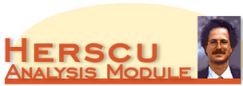 Needs a full program245(202,48 ex)GIAMPIETRO, Miasmatic analysis(see also Ortega Miasmatic analysis)Analyse all symptoms according to the miasmatic lables and see which is the dominant miasm for the symptoms you have takenComing inAskLALOR L., ModuleThis module comes with Maps, Delusion rubrics and her Book “Homeopathy and Psychiatry”The module helps you to understand and use the delusion rubrics in case taking and analysis.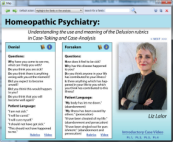 It comes with Maps, Delusion rubrics and her book Homeopathic Psychiatry.askORTEGA, Miasmatic analysis(see also Giamietro Miasmatic analysis)Analyse all symptoms according to the miasmatic lables and see which is the dominant miasm for the symptoms you have takenComing in 2.1299(247 ex)PATIENT FILE Easy, Light or Pro (version included depending of the packages)Included in packages.Included in packagesSANKARAN, Module (Maps & Families)The Sankaran module allows family analysis according to the Sankaran miasms and plant families. 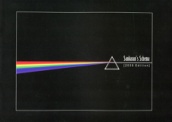 Needs a full programAskSANKARAN, Module Upgrade 
(for owners of an old Sankaran's miasms module in Radar)Upgrade old miasma module to Maps (Schema)Needs a full programAskSCHOLTEN Periodic Table Maps (is combined with Scholten-families) (see Maps)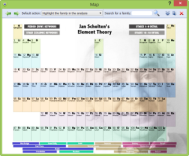 Included in packagesincluded in Ultimate packageVAKIL, Repertory & ModuleUse tongue, color and moon phase to confirm your prescription. The VACS helps the homeopath: to find the right remedy, to confirm a given remedy, and to differentiate between two closely related remedies.Needs a full programComing in 2.2VERVARCKE Anne, Family FinderSee also the special discount bundleSearch for carefully chosen keywords of your patient and find Families and Remedies which correlate to the case. Differentiate quickly between Families and Remedies.179(147,93 ex)STÖTELER E., Module & FamiliesEwald Stöteler uses Hahnemann’s Disease Classification to organize and analyze the patient's case. In this method emphasis should also be given to certain groups of remedies for certain clipboards ComingAskVITHOULKAS Expert System (VES)The Vithoulkas Expert Synthesis (VES) helps you to get the best results, and most accurate prescribing.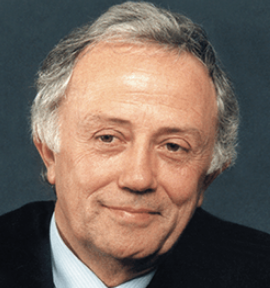 See also “Vithoulkas Essences of MM”Needs Synthesis175(144,65 ex)Reference LibrariesSee the Update List for all available optionsEnglishPrice € Incl vat (excl vat)There are Libraries available from 21 to 1554 volumes.See separate document for list of titles.English Opus Library 21English Opus Library 41(58) 70English Opus Library 21English Opus Library 61         (99) 120English Opus Library 21English Opus Library 91(182) 220English Opus Library 21English Opus Library 183(240) 290English Opus Library 21English Opus Library 217(306) 370English Opus Library 21English Opus Library 375(372) 450English Opus Library 21English Opus Library 404(438) 530English Opus Library 21English Opus Library 776(504) 610English Opus Library 21English Opus Library 981(570) 690English Opus Library 21English Opus Library 1508(636) 770English Opus Library 21English Opus Library 1543(703) 850Library upgrades from older Radar librariesNew RadarOpus Libraries 2018Older EH Libraries                    upgrade to A larger RadarOpus Library 2018English A – 7English Opus Library 41 (= Nr of vol. of paper editions)(66) 80English A – 7 English Opus Library 61          “(132) 160 English A – 7 English Opus Library 91          “(198) 240English A – 7 English Opus Library 183         “(264) 320English A – 7English Opus Library 217         “ (330) 400English A – 7English Opus Library 374         “(397) 480English A – 7 English Opus Library 404         “(468) 560English A – 7 English Opus Library 776         “(529) 640English A – 7  English Opus Library 981         “(595) 720English A – 7  English Opus Library 1508       “(661) 800English A – 7English Opus Library 1543       “(727) 880if you have an other library (B, D, E, F etc), please ask for exact update price.AskRepertories Dutch (Nederlands)Price € Incl vat (excl vat)Dutch (Nederlands)Foster – Toothache (Tandpijn)Dutch language is included in some packagesIncl. in 17 small reps.Included in 17 small reps packageEllinger L.: Het repertorium voor veehoudersSee the Dutch MM Library sectionEssential Synthesis: Ned+EngDit is een het Essential repertorium ‘filter’ gebaseerd op de Quantum-view van Synthesis. Er zijn slechts enkele kleine verschillen tov het boek (De Quantum view bevat enkele bronnen meer)Zie veehouderpakketSynthesis 2009: Ned+Engzie ook de boeken bundelsDit is de Nederlandse vertaling voor het volledige Engelse repertorium. Men kan dan op beide talen zoeken. Dit is een toevoeging voor wie de Synthesis 2009 al heeft.add on item165(136,36)Bönninghausen Pocketbook: Ned + EngDit is het Nederlands extra. Let op al aanwezig in enkele pakketten. (De Engelse editie moet al in uw pakket zitten)add on item30(24.80)German, French, etc.German, French,…Kent Repertory French, German, etc. Ask for availability.Synthesis 2009 French, German, etc.Ask for availability.Murphy: Ask for availability.Murphy is available in several languages. Ask info.AskBönninghausen Pocketbook GermanThis is an Add On module to the English Pocketbook.30(24.80)Bönninghausen Alfabetisches Syst Rep. German30(24.80)MM Libraries etcPrice € Incl vat (excl vat)There are many languages available: French, German, Italian, Port., Spanish. etc.Please ask for more informationAskDutch (Nederlands)Dutch (Nederlands)ALLEN H.C., Sleutelsymptomen en karakteristiekenNederlandse vertaling van de H.C. Allen – Keynotes en characteristics45(37.20 ex)ELLINGER Liesbeth, Veterinair Repertorium & Cursusboek v. veehouders.Dutch & German editions ready only. English edition will come later.For the moment only available as Dutch or German. Het Veehouders Repertorium plus het bijbehorende Cursusboek Homeopathie bij rundvee, geiten en schapen. Zie ook de veterinary bundle.See repertoriesFAINGNAERT Y., Monografieën en Casuïstiek Diepgaande bespreking van 25 minder gebruikte remedies, met casuistiek en mm studie,39(32,23 ex)FAINGNAERT Y., Klinische IndicatiesDoor Dr Yves Faingnaert: Differentiaties van remedies voor een lange lijst van meer dan 350 klinische indicaties, ordelijk alfabetisch gerangschikt.39(32,23 ex)FAINGNAERT Y., Materia Medica Systematische samenvatting van de MMComingGEUKENS A., Homeopathie in de Praktijk (147 praktijkgevallen)Repertorium en Materia Medica Cursus aan de hand van 147 praktijkgevallen.45(37,20 ex)OTTER R., Homeopathisch WoordenboekHet bekende woordenboek Engels-Nederlands en Nederlands-Engels van alle woorden die voorkomen in het repertorium Kent en Synthesis 9.1 (editie 2010)25(20,65 ex)IJSSELDIJK R., Verloskunde (2e editie)
Nederlandtalige edities volgtCursus Verloskunde: Homeopathie voor Zwangerschap, Bevalling en Baby. Alleen beschikbaar in de Engelse 2e editie: zie daarComingVoorlopig alleen Engelse versie beschikbaarVeehouders boekenbundel: Bundel van 7 Nederlandstalige titelsZie ook de Engelstalige: Veterinary MM bundelDe bundel bestaat uit: 
(1) Ellinger - Het Veehouders Repertorium (Ned). 
(2) Ellinger - Het cursusboek Homeopathie bij rundvee, geiten en schapen (Ned) .
(3) Allen - sleutelsymptomen en karakteristieken
(4) Kent – Het gebruik vh repertorium (Ned). 
(5) Tyler – Repertoriseren (Ned). 
(6) Otter – Het Homeopathisch Woordenboek. 
(7) Otter - Cursus repertoriseren door (Ned).95(78,51 ex)Bundel van 3 Nederlandstalige titels(Nederlandse filosofie bundel)(2) Kent – Het gebruik vh repertorium (Ned). 
(3) Tyler – Repertoriseren (Ned). 
(4) Otter – Het Homeopathisch Woordenboek. (Ned-Eng)Een artikel van Kent over casusanalyse en het gebruik van het repertorium. Wie klassiek wil werken moet dit bestudeerd hebben. Tyler: Ook een fundamenteel artikel over casusanalyse en repertoriseren. Otter: Een beknopt overzicht van casusanalyse volgens de klassieke aanpak. Een goede introductie en opfriscursus voor wie iedereen die klassiek wil werken. Het enige was verder nog nodig is zijn materia medica kennis, posologie en medische kennis25(20,65 ex)Bundel van 5 Nederlandstalige titels(1) Allen - sleutelsymptomen en karakteristieken (Ned).
(2) Kent – Het gebruik vh repertorium (Ned). 
(3) Tyler – Repertoriseren (Ned). 
(4) Otter – Het Homeopathisch Woordenboek. (Ned-Eng)
(5) Otter - Cursus repertoriseren door (Ned).69(57,02 ex)Bundel van 6 Nederlandstalige titels(1) Allen - sleutelsymptomen en karakteristieken (Ned).
(2) Kent – Het gebruik vh repertorium (Ned). 
(3) Tyler – Repertoriseren (Ned). 
(4) Otter – Het Homeopathisch Woordenboek. (Ned-Eng)
(5) Otter - Cursus repertoriseren door (Ned).(6) Geukens – 147 praktijkgevallen (Ned)89(73,55 ex)Bundel van 7: 
6 Ned titels + Ned. SynthesisBundel van 6 titels (zie boven) + de Nederlandse Synthesis.
De Engelse Synthesis moet al aanwezig zijn!189(156,20 ex)FrenchFrenchMM Library E – 135 volumesAsk list of titles(716) 866M Library F – 181 volumesAsk list of titles(796) 963MM Library G – 241 volumesAsk list of titles(956) 1157MM Library H – 283 volumesAsk list of titles(1196) 1447 MM Library I – 363 volumesAsk list of titles(1553) 1880Frans Vermeulen Synoptic Key 1 & 2Ask list of titles(140) 170Module - AHADHAsk list of titles(578) 699Module – BSM (Brunson)Ask list of titles(132) 159There are a few other French titles availableFor example: Nouvelle bibliothèque “8 volumes FR 2017” Provings, and others.AskGermanGermanMM Library – 39 volumesAsk list of titles(206) 249MM Library – 75 volumesAsk list of titles(329) 398MM Library – 223 volumesAsk list of titles(653) 790Seideneder A - MitteldetailsMitteldetails der Homöop. Arzn. - MMedica Synthetica AskThere are a few other German titles availableAskSpanishSpanishMM Library – Módulo 9 volumesAsk list of titles(692) 837MM Library – Módulo 30 volumesAsk list of titles(900) 1089MM Library – Módulo 63 volumesAsk list of titles(1400) 1694MM Library – Módulo 128 volumesAsk list of titles(1965) 2377There are a few other Spanish titles availableNew library “21 volumes ES 2017” provings AskPortuguesePortugueseMM Library - Módulo 7 titles (9 vol)Ask list of titles(500) 605 MM Library - Módulo 15 titlesAsk list of titles(1175)  1422 MM Library - Módulo 20 titlesAsk list of titles(1361) 1647(see also the Portuguese Synthesis)Package or item   Price € (ex vat)  Incl vat Shipment costs:Total incl 21% vat: